มหาวิทยาลัยเกษตรศาสตร์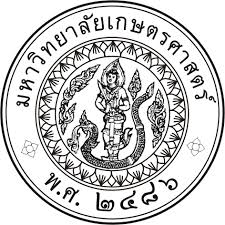 บัญชีลงเวลาการปฏิบัติงานของพนักงานมหาวิทยาลัย	วันที่	เดือน	พ.ศ.		ภาควิชา/กอง/ฝ่าย		คณะ/สำนัก/สถาบัน		พนักงานทั้งหมด		คน	มาปฏิบัติงาน		คน	ไม่มาปฏิบัติงาน		คน	ไปปฎิบัติงานที่อื่น		คน	ลา		คน		ผู้ตรวจ	(	)	ตำแหน่ง	หมายเหตุ ชื่อ-นามสกุล หน่วยงานจะพิมพ์หรือให้ผู้ลงชื่อเป็นผู้เขียนด้วยตัวบรรจงก็ได้ลำดับที่ชื่อ-นามสกุล (ตัวบรรจง)ลายมือชื่อเวลามาลายมือชื่อเวลากลับหมายเหตุ12345678910